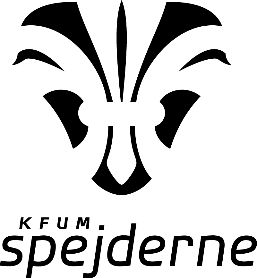 Pressemeddelelse den dato og årstal:
KFUM-Spejderne i bynavn gør klar til en ny sæson Vi er tilbage efter sommerferien, og fejrer det nye spejderår med en stor grillfest og de traditionsrige oprykninger.KFUM-Spejderne i bynavn starter op igen efter sommerferien dato med det store opstartsmøde. Kom ned og vær en del af et fællesskab, hvor ansvar og leg forenes.“At være spejder er at være en del af et meningsfuldt fællesskab. Vi udfordrer hinanden og giver børn og unge mod på at tage ansvar”, siger spejderleder navn.Vi samles til en stor grillfest, hvor vi også laver hjemmelavede popcorn og rister skumfiduser over bål og få en smagsprøve på spejderlivet.“Da jeg begyndte som spejder, kendte jeg ikke nogen, men man skaber lynhurtigt et bånd til hinanden. Derfor vil jeg være leder næste år og være med til at skabe de bedste rammer for nye spejdere,” siger navn, der er tropspejder.Efter spisningen er der tradition for, at de spejdere, der er nået en vis alder, skal rykke over i den næste aldersgruppe. Dette symboliseres ved, at de skal gå over en træbro - fra den aldersgruppe de forlader til den nye aldersgruppe, de bliver en del af.Alle er velkomne til at komme ned og prøve at være spejdere. Spejderhytten ligger på adresse. De ugentlige spejdermøder bliver holdt dag og klokkeslæt for børn i alderen seks til ti år. Kontakt:
Ved spørgsmål, kan xxx kontaktes på mail@mail.dk eller mobil: 1234 5678FAKTABOKS:KFUM-Spejderne i bynavn holder til ved hytte, og har spejdere i alle aldersgrupper:Bæverne (0.-1. klasse) mødes hver ugedag fra x til yUlvene (2.-3. klasse) mødes hver ugedag fra x til yJuniorspejderne (4.-5. klasse) mødes hver ugedag fra x til yTropspejderne (6.-8. klasse) mødes hver ugedag fra x til y